Расписание II Международного Псифеста® 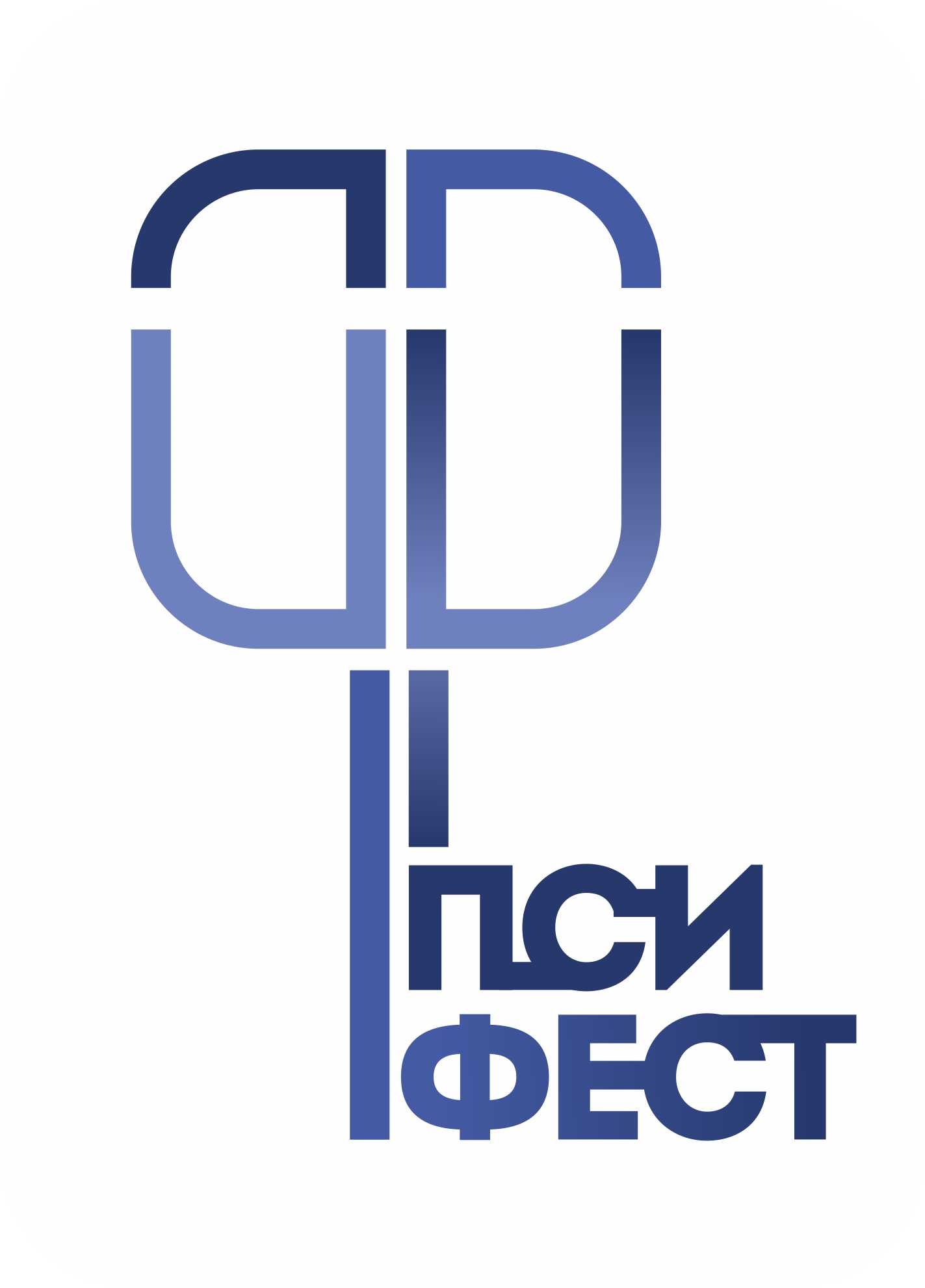  МоскваИзмайлово Конгресс-центр «Вега» 4 – 7 ноября 20214 ноябряВремя/Зал:Зал «Брюллов»Зал «Шишкин»Зал «Поленов»10.00-12.15Ермошин А.Ф. «Психосоматические расстройства» Цветкова Н.И. «Из Внутреннего конфликта – к самоценности»lОбщее собрание членов Саморегулируемой организации Национальная ассоциация «Союз психотерапевтов и психологов»12.30-14.45Тихонова Е.А.«Холотропное дыхание»Васютин А.М. «Психохирургия» Общее собрание членов Саморегулируемой организации Национальная ассоциация «Союз психотерапевтов и психологов»15.00-17.15Сагунова Н.Л.«Роскошь отношений. Как дотронуться сердцем»События горячей декады:Работа органов СРО и ОППЛ Заседание Комитета методов и модальностей Общероссийской профессиональной психотерапевтической лиги17.30-19.45Агеева И.В. «Мое тело мне не принадлежит!?»События горячей декады:Работа органов СРО и ОППЛ Заседание Комитета методов и модальностей Общероссийской профессиональной психотерапевтической лиги5 ноябряВремя/Зал:Зал «Шишкин»Зал «Брюллов»Зал «Серов»10.00-12.15Кулиныч Н.В. «Психогениалогия репродукции»Зуйкова Н.Л. «Применение ТА в семейной терапии» Титова В.В. «Взаимодействие психолога со СМИ»12.30-14.45 Палкина Л.А. «Нейротрансформинг: «Я тебе благодарна, но ты меня достал!»Спокойная Н.В. «4D расстановки..» Золотарева А.А.«Трансформационная игра «Семейные сценарии» 15.00-17.15Мироник-Аксенова О.И.«Первичный импульс, вторичная реакция и компромисс в ПОА»Спокойная Н.В. «4D расстановки..»Волошко О.К., Слабинский В.Ю. «Древо Характера»17.30-19.45 Сурина Л.А. «Архетипический театр Астродрамы»Приходченко О.А. «Интегративная супервизионная группа»Романова И.Е. «Дочки – матери» 5 ноября, ONLINE5 ноября, ONLINE5 ноября, ONLINE5 ноября, ONLINE10.00-12.1512.30-14.4515.00-17.1517.30-19.45Лаврова Н.М., Романова Е.А., Голубева Н.В., Зезюлинская И.А. «Семья как театр»Силенок П.Ф. «Генеративная психотерапия»Зезюлинская И.А. «Жизнестойкость»Силенок И.К. «Музыкальная импровизация»6 ноябряВремя/Зал:Зал «Брюллов»Зал «Перов»Зал «Серов»10.00-12.15 Секции Конгресса  Инвика «Нарисовать Мечту. Необычная АРТ-терапия»Поспелова М.В. «Профилактика и коррекция созависимости методом ЦТП»12.30-14.45 Секции Конгресса  Серебрякова К.А. «Эта загадочная параллельная реальность»Панюкова И.А.«Творческие практики и сексуальное здоровье женщин»15.00-17.15Щвец Е.М «Аромарасклад»Шаталова М.В., Кунстман Я.О. «Экспресс-техники»Кузовкин В.В.«Клиентоцентрированная психотерапия в вопросах и ответах»17.30-19.45Сенникова М.Н. «Психодрама в жизненной драме»Самочкина Е.Г.«Игрушки и материалы в игровой терапии»Сербина Л.Н. «Работа с мифом и сказкой»6 ноября, ONLINE6 ноября, ONLINE6 ноября, ONLINE6 ноября, ONLINE6 ноябряONLINE10.00 – 12.1512.30-14.4512.30-14.456 ноябряONLINE Коляева М.В., Куликова Л.Г., «Психотерапия кризисных состояний»Коляева М.В., «Методы арт-терапии..»Коляева М.В., «Методы арт-терапии..»7 ноябряВремя/Зал:Зал «Шишкин»Зал «Шагал»Зал «Брюллов»10.00-12.15Есельсон С.Б. группа «Ложь в близких отношениях» Авагимян А.А., Лейко «Балинтовские группы»11.00-18.00Румянцева И.В., Николаев В.Н., Крикун В.М.Флеш-курс по программе обучения межмодальной глубинной комментированной супервизии.12.30-14.45Есельсон С.Б. группа «Ложь в близких отношениях» Макаров В.В. «Стихия Денег»11.00-18.00Румянцева И.В., Николаев В.Н., Крикун В.М.Флеш-курс по программе обучения межмодальной глубинной комментированной супервизии.15.00-17.15Есельсон С.Б. «Быть мужчиной»Минифест по Игропрактике11.00-18.00Румянцева И.В., Николаев В.Н., Крикун В.М.Флеш-курс по программе обучения межмодальной глубинной комментированной супервизии.17.30-19.45Есельсон С.Б. «Быть мужчиной»Минифест по Игропрактике11.00-18.00Румянцева И.В., Николаев В.Н., Крикун В.М.Флеш-курс по программе обучения межмодальной глубинной комментированной супервизии.